EIGHTH SUNDAY AFTER PENTECOST                                                          July 31, 2022PRELUDE                              Melodia, Op. 129, no. 4			   Reger (1873-1916)WELCOME & ANNOUNCEMENTSINTROIT                                     Now Enter In 				 Hebble (1934-2020)CALL TO WORSHIP  Leader: O Lord, send out Your light and Your truth, that they may lead us to your holy hill. People: Then we shall go to the altar of God, to the God of our joy and gladness.Leader: Let us worship God. MORNING PRAYEROPENING HYMN #351	All Who Love and Serve Your City		            CharlestownCALL TO CONFESSIONPRAYER OF CONFESSIONFaithful God, we confess our faithlessness. We are called to seek the higher things, but instead our eyes wander, and we trick ourselves into serving false gods. We are called to put aside the things that separate us from You, but we find ourselves entangled in our own wants and desires and estranged from You. Forgive us, Lord, this and all our sin. May your faithfulness embolden our trust in You, and may Your call stir our souls.SILENT PRAYERASSURANCE OF PARDON*GLORIA PATRI 581                                                                                                        GreatorexFIRST SCRIPTURE READING                                                                 Psalm 49:1-12 p. 451                                  ANTHEM	                             God Whose Giving Knows No Ending	             White (1800-1879)				       (text can be found in hymn 716) SECOND SCRIPTURE READING                                                           Luke 12:13-21 p. 847                                             SERMON                                                     Rich Fools.                                      Rev. Patrick Pettit  *AFFIRMATION OF FAITH	   The Apostles' Creed                    	           Hymnal p. 35 PRAYERS OF THE PEOPLE & THE LORD’S PRAYER*CLOSING HYMN 317	          In Christ There Is No East Or West		        McKee*CHARGE and BENEDICTION POSTLUDE                                      Intermezzo, Op. 59, no. 3			          Reger                               *Please stand if able	Today’s link is :  https://youtu.be/65qiQ9U-830Hearing devices are available for your convenience.Please be aware that they do not function until after the service begins.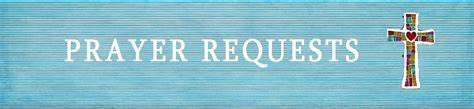 The Legacy: Mary June CookRegency at Augusta:  Edie LawrenceShenandoah Nursing Home: Rubye SchwabSummit Square: Lillian HryshkanychHome: Dick Huff, Nancy Garber, Mary Ultee, Mary Ann Maupin, Walt Flora, Warner & Linda Sandquist. Mike Cunningham, Ruth and Lewis Kelley.Friends and Family: Erwin Berry (Joan), Bill Bromley, Ron Buckalew, Jean Custen, Jerry Hughes, Sally McNeel, Bill Metzel (Joyce Tipton), Col. Stuart Roberts (Mark Henderson), Danny Smith (Nancy Hypes), Paul Watts (Colleen Cash). Military: Carson Craig, Jeremiah Henderson.Missionaries: Elmarie & Scott Parker, PC (USA) Regional Liaisons to Iraq, Syria & LebanonElder Terry Crickenberger is beginning his seminary career with an intensive course in Hebrew. Please pray for guidance and forbearance as he engages with this material over the summer.  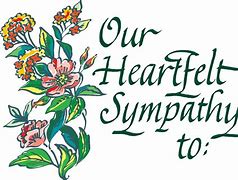 Mike and Cathy Cunningham on the death of her Father, Andy Robeson, on July 10.Anne Epes on the death of her significant other, Freddie Phillips, on July 22. A memorial service will be held August 13, 2 PM at Rockfish Valley Baptist Church, Nellysford, VA.                                        FIRST PRESBYTERIAN CHURCHWAYNESBORO, VIRGINIA A community-minded congregation living out the love of Christ as we serve one another with humility, gentleness, and patience through God’s grace.July 31, 2022  11:00 AM 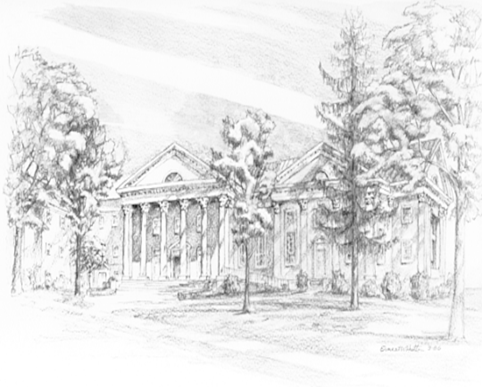 P.O. Box 877249 South Wayne AvenueWaynesboro, Virginia(540) 949-8366Church Website:  www.firstpresway.orgPreschool Website:  www.firstprespre.orgEmail:  church@firstpresway.com                                                                                                                                                                                                               P.O. Box 877                                                                                                                                                                                                        249 South Wayne Avenue                                                                                                                                                                                                         Waynesboro, Virginia                                                                                                                                                                                                           (540) 949-8366                                                                                                                                                                                                        Church Website:  www.firstpresway.org                                                                                                                                                                                                          Preschool Website:  www.firstprespre.org                                                                                                                                                                                                              Email:  church@firstpresway.com